江西省医疗保障局 江 西 省 财 政 厅赣医保字〔2022〕42号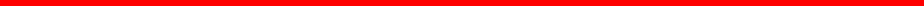 江西省医疗保障局江西省财政厅关于全省参加职工基本医疗保险退休人员个人账户实行定额划入的通知各设区市医疗保障局、财政局，赣江新区社会发展局、财政金融局：为做好全省参加职工基本医疗保险的退休人员个人账户定额 划入工作，按照《江西省人民政府办公厅关于建立健全江西省职工 基本医疗保险门诊共济保障机制的实施意见》(赣府厅发〔2021〕47号)要求，现将有关事项通知如下：一、执行范围。 参加职工基本医疗保险的退休人员(含企业退休人员、机关事业单位退休人员、灵活就业退休人员)执行全省统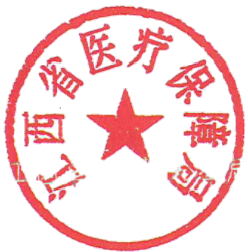 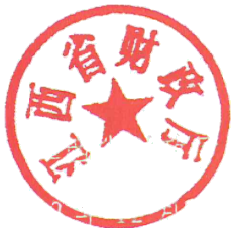 一的个人账户定额划入标准，各统筹地区不再另行制定。二、划入金额。 退休人员个人账户定额划入金额按照职工门诊 共济改革当年全省基本养老金平均水平的2.5%计算，确定全省职工基本医疗保险个人账户定额划入标准统一为77元/月。三、执行时间。 2023年1月1日起，退休人员个人账户划入金额按本通知规定执行。其他各类补充医疗保险个人账户划入金额继续按原规定执行。今后，国家对定额划入标准有新规定的，从其规定。日(此件依申请公开)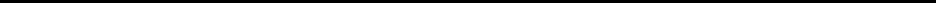 江西省医疗保障局办公室                    2022年12月26日印发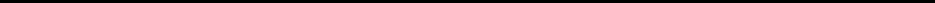 